Receipt.Receipt.Receipt.Receipt.Receipt.Receipt.Balance DueBalance DueBalance DueBalance DueBalance DueBalance DueReceipt.Receipt.Receipt.Receipt.Receipt.Receipt.RECEIPT •  #000000Receipt.Receipt.Receipt.Receipt.Receipt.Receipt.Your Company Name  Your Company Name  Your Company Name  Your Company Name  RECEIPT •  #000000Receipt Date: mm/dd/yyyy Receipt Date: mm/dd/yyyy Receipt Date: mm/dd/yyyy Receipt Date: mm/dd/yyyy Receipt Date: mm/dd/yyyy Receipt Date: mm/dd/yyyy YourWebAddress.comYourWebAddress.comYourWebAddress.comYourWebAddress.comRECEIPT •  #000000RECEIPT •  #000000DescriptionDescriptionDescriptionDescriptionDescriptionDescriptionQuantityQuantityRateRateAmountAmountRECEIPT •  #000000Enter description of product or service hereEnter description of product or service hereEnter description of product or service hereEnter description of product or service hereEnter description of product or service hereEnter description of product or service here0000$0.00 $0.00 RECEIPT •  #000000Enter description of product or service hereEnter description of product or service hereEnter description of product or service hereEnter description of product or service hereEnter description of product or service hereEnter description of product or service here0000$0.00 $0.00 RECEIPT •  #000000Enter description of product or service hereEnter description of product or service hereEnter description of product or service hereEnter description of product or service hereEnter description of product or service hereEnter description of product or service here0000$0.00 $0.00 RECEIPT •  #000000Enter description of product or service hereEnter description of product or service hereEnter description of product or service hereEnter description of product or service hereEnter description of product or service hereEnter description of product or service here0000$0.00 $0.00 RECEIPT •  #000000Enter description of product or service hereEnter description of product or service hereEnter description of product or service hereEnter description of product or service hereEnter description of product or service hereEnter description of product or service here0000$0.00 $0.00 RECEIPT •  #000000Enter description of product or service hereEnter description of product or service hereEnter description of product or service hereEnter description of product or service hereEnter description of product or service hereEnter description of product or service here0000$0.00 $0.00 RECEIPT •  #000000Enter description of product or service hereEnter description of product or service hereEnter description of product or service hereEnter description of product or service hereEnter description of product or service hereEnter description of product or service here0000$0.00 $0.00 RECEIPT •  #000000Enter description of product or service hereEnter description of product or service hereEnter description of product or service hereEnter description of product or service hereEnter description of product or service hereEnter description of product or service here0000$0.00 $0.00 RECEIPT •  #000000SubtotalSubtotalSubtotalSubtotal$0.00 $0.00 RECEIPT •  #000000DiscountDiscountDiscountDiscount$0.00 $0.00 RECEIPT •  #000000Tax rateTax rateTax rateTax rate0.00%0.00%RECEIPT •  #000000TaxTaxTaxTax$0.00 $0.00 RECEIPT •  #000000PAYMENT TERMSPAYMENT TERMSPAYMENT TERMSPAYMENT TERMSPAYMENT TERMSPAYMENT TERMSTotal PaidTotal PaidTotal PaidTotal Paid$0.00 $0.00 RECEIPT •  #000000NotesNotesNotesNotesNotesNotesEnter Additional Notes HereEnter Additional Notes HereEnter Additional Notes HereEnter Additional Notes HereEnter Additional Notes HereEnter Additional Notes HereNotesNotesNotesNotesNotesNotesEnter Additional Notes HereEnter Additional Notes HereEnter Additional Notes HereEnter Additional Notes HereEnter Additional Notes HereEnter Additional Notes HereYour Company NameYour Company NameYour Company NameYour Company NameYour Company NameBILL TO:  BILL TO:  BILL TO:  BILL TO:  BILL TO:  Your Telephone NumberYour Telephone NumberYour Telephone NumberYour Telephone NumberYour Telephone NumberClient Company NameClient Company NameClient Company NameClient Company NameClient Company NameAddress Line 1 & 2Address Line 1 & 2Address Line 1 & 2Address Line 1 & 2Address Line 1 & 2Client Telephone Number  Client Telephone Number  Client Telephone Number  Client Telephone Number  Client Telephone Number  Postal Code & CityPostal Code & CityPostal Code & CityPostal Code & CityPostal Code & CityClient Address Line 1 & 2  Client Address Line 1 & 2  Client Address Line 1 & 2  Client Address Line 1 & 2  Client Address Line 1 & 2  Client Postal Code & City  Client Postal Code & City  Client Postal Code & City  Client Postal Code & City  Client Postal Code & City  This free receipt template was provided to you by Invoice2go. This free receipt template was provided to you by Invoice2go. This free receipt template was provided to you by Invoice2go. This free receipt template was provided to you by Invoice2go. This free receipt template was provided to you by Invoice2go. This free receipt template was provided to you by Invoice2go. This free receipt template was provided to you by Invoice2go. Click here to create your free account.Click here to create your free account.Click here to create your free account.Click here to create your free account.Click here to create your free account.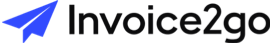 